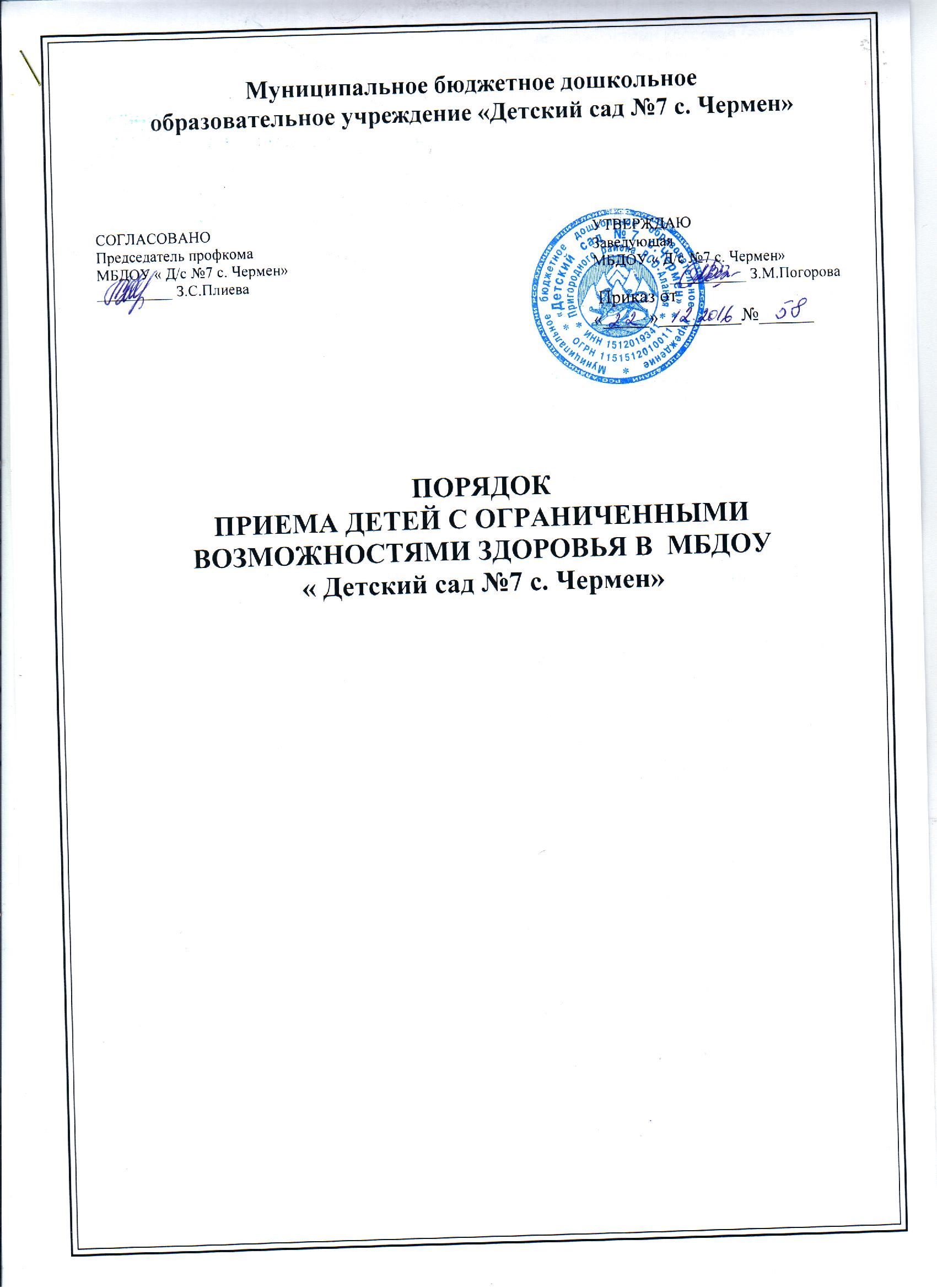 1. Настоящий Порядок приема детей с ограниченными возможностями здоровья (далееОВЗ) на обучение по адаптированной основной образовательной программе (далее Порядок)разработан в соответствии с Федеральным законом от 29.12.2012 г. №273-ФЗ «Обобразовании в Российской Федерации», «Конвенции о правах ребенка» от 20.11.1989г,приказом Минобрнауки России от 22.01. 2014 г. № 32 «Об утверждении Порядка приемаграждан на обучение по образовательным программам начального общего, основного общегои среднего общего образования».2. Настоящий Порядок регламентирует правила приема детей с ОВЗ, обучающихсяпо адаптированной образовательной программе в образовательной организации. Всоответствии с п.28 ст.2 Федерального закона № 273-ФЗ адаптированная образовательнаяпрограмма – это образовательная программа, адаптированная для обучения лиц сограниченными возможностями здоровья с учетом особенностей их психофизическогоразвития, индивидуальных возможностей и при необходимости обеспечивающая коррекциюнарушений развития и социальную адаптацию указанных лиц.3. При приеме (переводе) ребенка в образовательную организацию руководительобязан ознакомить поступающего и (или) его родителей (законных представителей) с уставомобразовательной организации, лицензией на осуществление образовательной деятельности, сосвидетельством о государственной аккредитации, с образовательными программами идругими документами, регламентирующими организацию и осуществление образовательнойдеятельности.4. Дети с ограниченными возможностями здоровья принимаются на обучение поадаптированной основной образовательной программе только с согласия родителей (законныхпредставителей) и на основании рекомендаций психолого-медико-педагогической комиссии.5. Перевод ребенка, обучающегося по общеобразовательной программе наадаптированную образовательную программу, осуществляется на основании письменногозаявления родителей (законных представителей) о согласии на обучение по адаптированнойобразовательной программе и заключения психолого-медико-педагогической комиссии,которые хранятся в личном деле учащегося.6. Зачисление ребенка на обучение по адаптированной образовательной программеосуществляется на основании приказа руководителя образовательной организации.7. Образовательная организация организует обучение детей с ограниченнымивозможностями здоровья с применением различных форм обучения. Образованиеобучающихся с ограниченными возможностями здоровья может быть организовано каксовместно с другими обучающимися, так и в отдельных классах.8. Содержание образования и условия организации обучения и воспитанияобучающихся с ограниченными возможностями здоровья определяются адаптированнойобразовательной программой, а для инвалидов также в соответствии с индивидуальнойпрограммой реабилитации инвалида.9. При получении образования обучающимся с ограниченными возможностямиздоровья предоставляются бесплатно специальные учебники и учебные пособия, иная учебная литература.10. При наличии положительной динамики развития ребенка, обучающегося поадаптированной основной образовательной программе для детей с задержкой психическогоразвития, возможен перевод ребенка на обучение по основным образовательным программамна основании заявления родителей и заключения территориальной психолого-медико-педагогической комиссии.__